Patrol Registration Form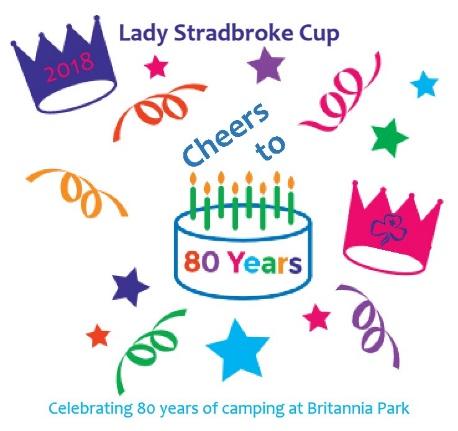 One Form Per PatrolPlease ensure all your Patrol members and Unit Leader apply to attend the event before the closing date. This form must be returned by mail or email with your Patrol equipment hire form by Friday 21 September 2018. Remember to give yourself a Patrol name which fits with our theme of ‘Cheers to 80 Years!’ – your favourite Brit Park memory, or if you don’t know Brit Park, maybe something to do with birthdays, the number 80, or the 1930s. Patrol names will be allocated on a first in best dressed basis and if         there is a double up, part of your Unit name will be added.We will use the information you provide to place you in a category of Patrols with a similar level of experience and let you know your category in a mailout approximately one-two weeks out from the event. Send the Patrol Registration and Equipment Hire Form to Girl Guides Victoria by Friday 21 September 2018, or as soon as Patrols are known.By email: ladystradbrokecup@guidesvic.org.auBy post: Suite 812, 401 Docklands Drive, Docklands 3008Patrol Equipment Hire Form    One Form Per PatrolThis list must be returned by mail or email with your Patrol registration form to Girl Guides Victoria by Friday 21 September 2018. Please return this form even if no equipment is ordered to ensure we have a record.Late requests will not be accommodated. We will do our best to accommodate all requests submitted on time. We will contact your Patrol to confirm your equipment requests after the closing date.In our experience it is easier to put up tents and work with equipment that you are familiar with so please keep that in mind when ordering. There are limited supplies at Britannia Park so please indicate if you are ordering any gear which you have access to in your area and can transport to and from camp if some items are in limited supply. Please check the camp booklet to make sure you have organised to bring or request all the items you need. Make sure you bring your own:Personal gear and  bedding as per the kit listGas or butane stove (must be used for Sunday breakfast and may be required in case of wet weather for Saturday dinner). Please read the gas safety information in the event information booklet for details on the requirements around using gas/butane at Lady Stradbroke Cup. Food and boxes/eskies to keep it cold and animal safeCooking utensils (pots, billies, mixing bowls, knives, chopping boards etc) – depends on your menuPatrol first aid kit AND personal first aid kitsCleaning requirementsGadget wood and rope etc.Lighting for your site2 rolls of toilet paper per Patrol to be handed in on arrival at event (see booklet for details)Tarp to cover your wood pileHessian/sacks for fire bucketsPlastic bowls for hand washing/dishwashingSufficient firewood to cook your Saturday dinnerFor any equipment questions, please contact ladystradbrokecup@guidesvic.org.auPatrol Name:Unit Leader attending: Please Note: It is a requirement that for every Patrol registered there needs to be one Leader or Unit helper attending for the full duration of the event to assist with activities and assessments. Patrol Leader’s name:Unit Leader attending: Please Note: It is a requirement that for every Patrol registered there needs to be one Leader or Unit helper attending for the full duration of the event to assist with activities and assessments. Patrol Leader’s name:Age group of Patrol: 10-14yr old Patrol            14-17yr old Patrol           Guide Unit Name and District: Leader or Unit helper attending:Guide’s nameAgeAs of 26 Oct 2018MemberID NumberCamping experience with GuidesCamping experience with GuidesGuide’s nameAgeAs of 26 Oct 2018MemberID NumberNights slept in a tent where you have also cooked your food and learnt camp skills etcNights slept in a tent 
at state camps, Sydney Jamboree or similar where you have had most food/campsite prepared for youPLAPLPatrol Name:Unit Name:ItemQty requestedIf needed we could BYO...ACE sleeping dome tent (sleeps 6 plus gear comfortably)Cork tent (can be used as a kitchen shelter)Fire drum (limited supply – please BYO if possible)Grill for fire drum (limited supply – please BYO if possible)Fire bucket (max 2 per Patrol) – BYO HessianMallets (max 2 per Patrol)Trestle tables (max 2 per Patrol) (limited supply – please BYO if possible)‘Uprights’ (wooden poles used to lift boxes etc off ground) (max 2)Large cooking pot (max 1 per Patrol)